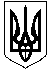 КИЇВСЬКА СЕРЕДНЯ СПЕЦІАЛІЗОВАНАМУЗИЧНА ШКОЛА – ІНТЕРНАТ ІМЕНІ М.В.ЛИСЕНКАНАКАЗ«13» березня 2020 року			Київ				№ 19-0Про організацію роботи КССМШІ ім. М.В. Лисенкана період карантину Відповідно до статті 29 Закону України «Про захист населення від інфекційних хвороб», постанови Кабінету Міністрів України постановою від 11.03.2020 № 211 «Про запобігання поширенню на території України коронавірусу COVID-19» та листа Міністерства освіти і науки України від 11.03.2020р. №1/9-154 «Щодо організації освітнього процесу в закладах загальної середньої освіти під час карантину» з метою запобігання поширенню коронавірусу COVID-19НАКАЗУЮ:Встановити режим роботи працівників у період карантину, запровадити гнучкий графік роботи із саморегулюванням часу початку, закінчення та тривалості робочого дня  для працівників бухгалтерії та відділу кадрів (за можливості дистанційно) за погодженням з керівництвом школи.Провести засідання атестаційної комісії ІІ рівня дистанційно за умови наявності необхідних документів (характеристик, атестаційних листів, документів про підвищення кваліфікації), наданих засобами електронного або поштового зв’язку.Роботу адміністративного та технічного персоналу перевести в режим чергування по школі.Педагогічним працівникам здійснити організаційно-педагогічну та  методичну роботи під час дистанційного режиму роботи:забезпечити виконання освітніх програм та типових навчальних планів на загальноосвітньому та спеціальному циклах шляхом організації освітнього процесу із використанням технологій дистанційного навчання, що не передбачає відвідування закладу освіти; забезпечити форми зворотнього зв’язку (контролю) з учнями та їх батьками для ефективного впровадження системи дистанційного навчання з урахуванням технічних можливостей учасників навчально-виховного процесу;організувати проведення навчальної роботи з учнями, надання індивідуальних консультацій за допомогою дистанційних технологій (телефонний зв’язок, електронна пошта, мобільні додатки Viber, Telegram, Messenger та ін.), в тому числі використовувати  фото- та відеоматеріали освітніх платформ з мережі Інтернет, які надають можливості для засвоєння матеріалу онлайн (освітні платформи «На Урок», «МійКлас», Learningapps, Gios, YouTube та ін.).Затвердити форми звітності про дистанційну роботу педагогічних працівників на період карантину (додаток 1, додаток 2).Педагогічним працівникам проводити самоосвітню діяльність на платформах EdEra, Prometheus, «На Урок», «Всеосвіта» та ін. Педагогічні працівники під час дистанційного режиму роботи школи саморегулюють свій робочий час, зокрема початок та закінчення робочого дня з урахуванням тижневого педагогічного навантаження. Тривалість робочого часу педагогічних працівників не може перевищувати 40 год. на тиждень.Контроль за виконанням наказу покласти на заступників директора Грибова І.В., Савицьку О.О., Швець Ю.В. відповідно до розподілу посадових обов’язків. Директор 									С.М. ВолковЗ наказом ознайомлені:Грибов І.В.		__________Савицька О.О.    	__________Швець Ю.В.       	__________Додаток 1 до наказу № 19-0 від 13.03.2020 рокуЗВІТ______________________________________________________________(прізвище, ім’я, по батькові вчителя  загальноосвітнього циклу)Київської середньої спеціалізованої музичної школи-інтернату імені М.В. Лисенкапро дистанційну роботу за період карантину з 12.03.2020 р. по ________________________			________________		___________________ (дата)			                        	(підпис )	                                 	 	(прізвище, ініціали працівника)	* Зміст роботи передбачає організаційно-педагогічну, навчальну, методичну та самоосвітню діяльність: інструктаж батьків та учнів щодо організації дистанційної форми навчання учнів під час карантину та надання роз’яснювальної інформації щодо виконання завдань дистанційного навчання у Viber-групах та інших соціальних мережах, підбір, розробка і розміщення навчальних матеріалів для учнів на період карантину, надання посилань на відеоуроки, індивідуальні консультації для учнів (скайп, вайбер, телефон тощо), проведення онлайнових занять чи консультації;  перевірка виконаних учнями робіт, надання зворотного зв’язку; написання статті (методичної розробки) для публікації у виданні (Інтернет-ресурсі), пошук інструментів та ресурсів дистанційного навчання,  розроблення методичних матеріалів до уроків для розміщення їх на освітніх платформах, участь у вебінарах, навчання на дистанційних курсах.** Примітки та результати роботи передбачають інформацію про форму роботи,  підтвердження  виконання змісту роботи та посилання на ресурси та сайти для дистанційної роботи (наприклад: індивідуальний план роботи на період карантину, дистанційна форма роботи на веб-ресурсах: освітня платформа «На урок», Viber-групи для дистанційного навчання учнів та роботи з батьками; Інстаграм-група для дистанційного навчання учнів; посилання на ресурс дистанційного навчання, відеозапис заняття, сертифікат про проходження дистанційного курсу чи участь у вебінарі, зміст завдання для учнів та посилання на ресурси, результати успішності учнів).Додаток 2 до наказу № 19-0 від 13.03.2020 рокуЗВІТ _________________________________________________________________(прізвище, ім’я, по батькові викладача спеціального циклу)Київської середньої спеціалізованої музичної школи-інтернату імені М.В. Лисенкапро дистанційну роботу за період карантину з 12.03.2020 р. по _______________Навчальні заняття (індивідуальні або групові відповідно до розкладу)Інша організаційно-педагогічна робота _________________		________________	______________________    (дата по завершенню карантину)	                  	(підпис)				(прізвище, ініціали)      № п/пДата Час роботиЗміст роботи *Примітки та результати роботи **1.1.1.1.2.2.2.3.3.3.4.4.4.       №           п/п    Дата Кількість  годинПрізвище та ім’я учня або група класу  Форма занять(онлайн-урок, консультація, перегляд концерту, вивчення партій тощо), дисциплінаОцінка за роботу/ рекомендації/ зауваження Примітки (посилання на ресурси)1.1.1.1.1.2.2.2.2.3.3.3.3.4.4.4.4.4.№Форма/напрям роботи (методичні розробки, участь у курсах підвищення кваліфікації, вебінарах, навчання на дистанційних курсах)Результативний показник (виконано, продовжую роботу, отримано документ тощо)